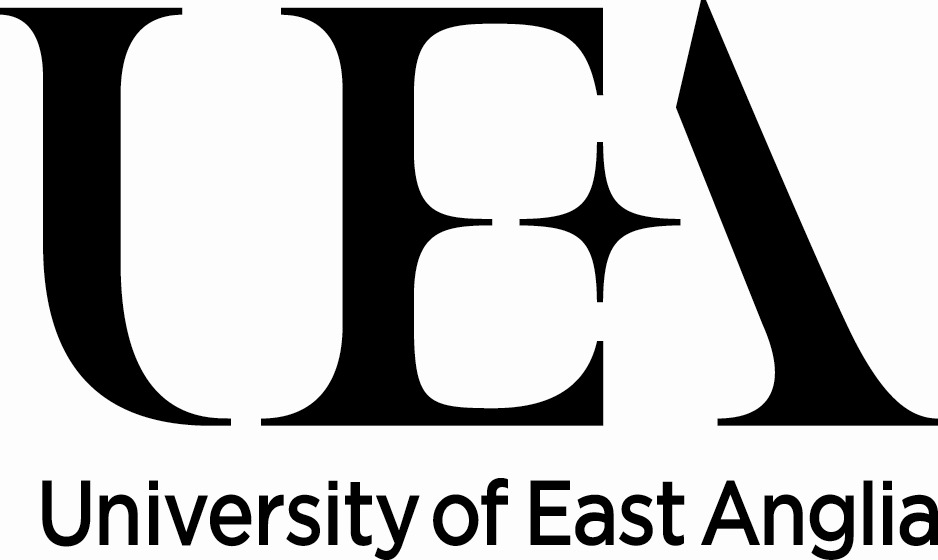 You should complete this form if you want formally to raise concerns about academic matters not relating to academic results. We will take your concerns seriously and our procedure is designed to enable the circumstances to be considered fully and action taken to remedy the situation, where appropriate.Please read the guidance on the Learning and Teaching Service website at: https://www.uea.ac.uk/learningandteaching/students/appealsandcomplaintsBefore raising a formal Stage One Academic Complaint, please consider the following:Have you tried to seek an informal resolution for your concerns?  Informal explorations of ways in which your complaint can be resolved, will not prejudice the consideration of a subsequent formal submission.  You may wish to speak to your lecturer, adviser or supervisor about your concerns.  Additional support and advice is available from the Dean of Students’ Office or the Student Union Advice Centre.You may submit a formal Academic Complaint about any aspect of your academic experience about which you are dissatisfied, with the exception of the following list.  If your concerns relate to one of the following, you may submit an Academic Complaint only if you are not seeking to change the academic outcome:A degree resultConfirmed marks Failure to be transferred to a PhD from an MPhil or to an EdD from a MedRequired withdrawal from a courseA verdict of plagiarism and/or collusionA penalty applied in respect of plagiarism and/or collusionA refusal to permit the late submission of work for assessment or to approve a delayed first sitIf your concerns relate to one of the above and you are seeking to change the academic outcome, you should submit a Stage One Academic Appeal, with the exception of v) for which you should submit a Stage Two Academic Appeal.Your complaint will be upheld where any of the following are found:Correct procedures were not followedYou experienced prejudice and/or biasSignificant changes were made to a course without being properly communicated and/or were not properly taken into accountThe teaching, supervision or research training provided was insufficientNatural justice dictates that the complaint be upheldThe learning support provided was unsatisfactory or inappropriateIf you have considered the above points and wish to proceed with the Complaint, please complete the form below and submit to your LTS Hub/PGR Office no later than 10 working days after the date on which the attempt to resolve matters informally was concluded, ie the date of the last communication to you regarding the outcome of the informal stage.  If you have difficulty in meeting this deadline, please notify your LTS Hub/PGR Office immediately.For more information on how we use your information, please see:https://www.uea.ac.uk/about/legalstatements/data-protection-for-webforms Please ensure that your Academic Complaint form and all supporting evidence are placed in an envelope clearly marked with your family name and School of Study and mark the envelope ‘Stage One Academic Complaint’. ACADEMIC COMPLAINTS FORM(Stage One)Taught Programmes and Research DegreesSECTION  A –  YOUR PERSONAL DETAILSSECTION  A –  YOUR PERSONAL DETAILSSECTION  A –  YOUR PERSONAL DETAILSSECTION  A –  YOUR PERSONAL DETAILSFull NameRegistration NumberSemester AddressPost CodeEmailMobileTelephoneHome AddressPost CodeTelephoneSECTION B – YOUR COURSE DETAILSSECTION B – YOUR COURSE DETAILSSECTION B – YOUR COURSE DETAILSSECTION B – YOUR COURSE DETAILSSchool of StudySchool of StudyCourseCourseYear of StudyYear of StudyFull-time or Part-timeFull-time or Part-timeUG, PGT or PGRUG, PGT or PGRName of Course/Programme Director(applicable to students on taught programmes only)Name of Course/Programme Director(applicable to students on taught programmes only)Name of Adviser or SupervisorName of Adviser or SupervisorSECTION C – YOUR COMPLAINTSECTION C – YOUR COMPLAINTSECTION C – YOUR COMPLAINTSECTION C – YOUR COMPLAINTWHAT DO YOUR CONCERNS RELATE TO? (e.g. Library resources, teaching, classrooms, the information you have been given, supervision, research training)WHAT DO YOUR CONCERNS RELATE TO? (e.g. Library resources, teaching, classrooms, the information you have been given, supervision, research training)WHAT DO YOUR CONCERNS RELATE TO? (e.g. Library resources, teaching, classrooms, the information you have been given, supervision, research training)WHAT DO YOUR CONCERNS RELATE TO? (e.g. Library resources, teaching, classrooms, the information you have been given, supervision, research training)WHAT IS YOUR COMPLAINT?(Please explain why you are dissatisfied with the above aspect of your programme of study or its associated facilities.)WHAT IS YOUR COMPLAINT?(Please explain why you are dissatisfied with the above aspect of your programme of study or its associated facilities.)WHAT IS YOUR COMPLAINT?(Please explain why you are dissatisfied with the above aspect of your programme of study or its associated facilities.)WHAT IS YOUR COMPLAINT?(Please explain why you are dissatisfied with the above aspect of your programme of study or its associated facilities.)HOW WOULD YOU LIKE YOUR CONCERNS TO BE ADDRESSED?HOW WOULD YOU LIKE YOUR CONCERNS TO BE ADDRESSED?HOW WOULD YOU LIKE YOUR CONCERNS TO BE ADDRESSED?HOW WOULD YOU LIKE YOUR CONCERNS TO BE ADDRESSED?Please list below any documentation you are submitting as supporting evidence:Please list below any documentation you are submitting as supporting evidence:Please list below any documentation you are submitting as supporting evidence:Please list below any documentation you are submitting as supporting evidence:SECTION D – DECLARATIONSECTION D – DECLARATIONSECTION D – DECLARATIONSECTION D – DECLARATIONI confirm that the information given on this form and in supporting documents is true to the best of my knowledge and belief.I confirm that the information given on this form and in supporting documents is true to the best of my knowledge and belief.I confirm that the information given on this form and in supporting documents is true to the best of my knowledge and belief.I confirm that the information given on this form and in supporting documents is true to the best of my knowledge and belief.SignedDateSECTION E – FOR LTS/PGR USE ONLYSECTION E – FOR LTS/PGR USE ONLYSECTION E – FOR LTS/PGR USE ONLYSECTION E – FOR LTS/PGR USE ONLYDate receivedDate student acknowledgement sentDate of FACPDate of FACP